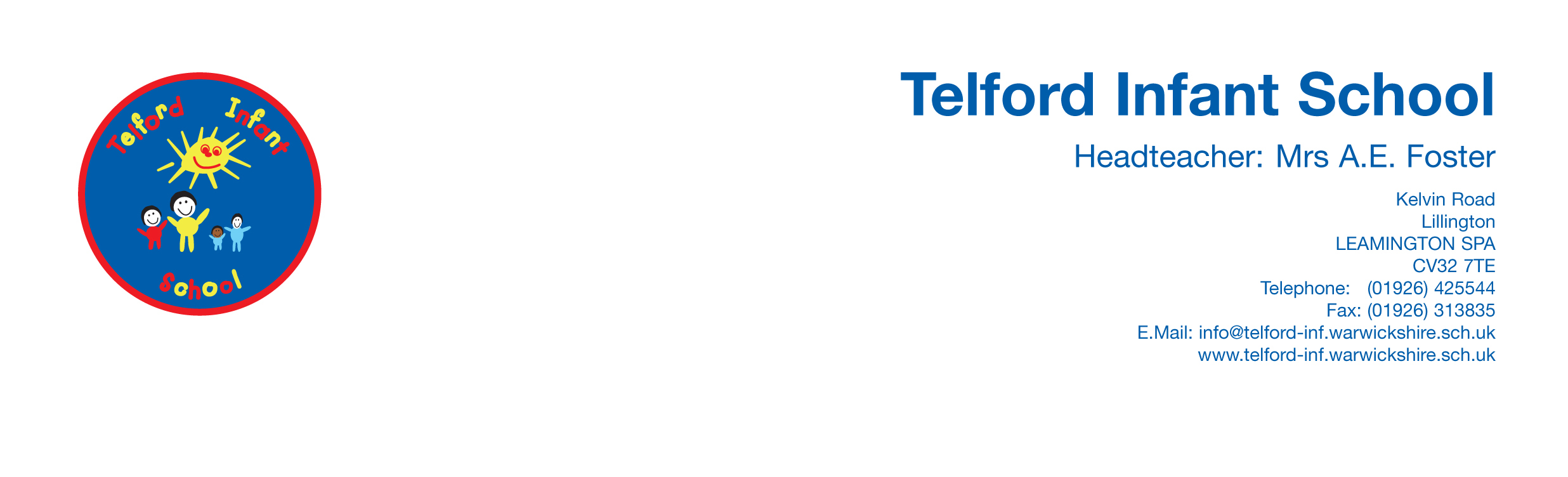 School Council Meeting Minutes 21.2.24Indigo – Arlo, GracieTurquoise – Theo, Arabella Sapphire – Jessica and Albie Amber –   Reet, EthanSunshine – Minnie, EthanPrimrose – Seren, MichaelMagenta – Henry ,TheaCherry – Jay, CallieCrimson – Dom, MayaOur PurposeWe are the voice of the studentsWe aim to get things done to make our school better. To find ways to improve our school. To give every pupil a voice and to make all decision making fair.  New ActionsIt is Red Nose Day on the 15th March, please ask your classes for ideas for this day.What shall we wear? ( not red noses we will save them for home !)What activities can we do?Can we do something for an additional fundraiser? Sponsored walk? Cake sale ? Please check the website for ideas.https://www.comicrelief.com/rednoseday/schools/early-years/